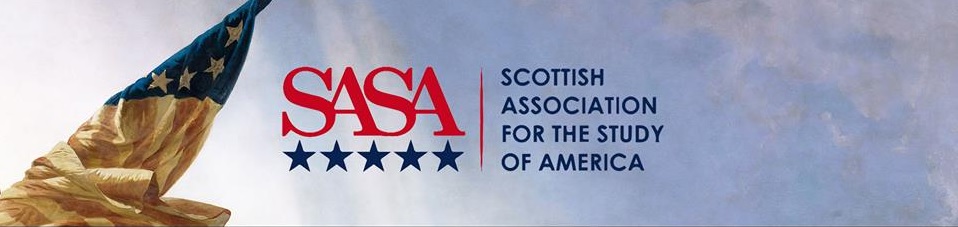 Sophia Jex-Blake Essay Prize RubricBasic Essay RequirementsEssays that do not meet these requirements will not be considered.Basic Essay RequirementsEssays that do not meet these requirements will not be considered.FormattingYour essay must be:Double spacedPresented in a readable font800-1200 words in length You must include: A bibliography (this does not count for your word count) The question or prompt your essay is answering (if any) at the top of your essayAn essay title. This should be different to the question/prompt. Do NOT include your name on your essay, they are judged anonymously.  Please use the separate cover sheet.Subject MatterYour essay must be about women, gender or minority studies AND concern the Americas.  SASA recognises a broad definition of the Americas and includes anything situated within North, South or Latin America, at any point in history.  Eligibility SpecificationYou must meet these criteria to be eligible for this essay prize.Eligibility SpecificationYou must meet these criteria to be eligible for this essay prize.AgeYou must be between 15 and 18 years of age at the time of submission. SchoolYou must be a student at a Scottish secondary school at the time of submission. SubmissionTo submit your essay: Email your essay to sasaessayprize@gmail.com as a PDF file.  In the same email, attach our pre-made cover sheet as a separate document. Essays are due 1 November 2022. Mark Awarding GuidelinesThese are the elements of a good essay, and the criteria you will be marked on.Mark Awarding GuidelinesThese are the elements of a good essay, and the criteria you will be marked on.StructureYour essay should include a clear introduction, body, and conclusion.A successful introduction will:Provide relevant background information to the issue.Identify key factors for analysis.Have a clear thesis statement, demonstrating your line of argument.A successful conclusion will:Be a balanced judgement on the issue.Clearly restate your argument.KnowledgeYou can demonstrate knowledge in your essay by:Making points that are relevant to the issue in question.Developing points by providing additional detail, exemplification, or evidence.EvaluationSuccessful evaluation will:Compare and weigh up factors against each other (e.g. what is the most important?).Build a clear line of argument throughout the essay.AnalysisSuccessful analysis will: Demonstrate why your knowledge is important /answers the question.Evaluate both sides of an argument – why something is or isn’t important/relevant. ReferencingYour essay must include a bibliography. An example of Chicago style referencing is below, however, any referencing style is acceptable as long as you are consistent throughout.Bibliography:  Silkenat, David. Raising the White Flag: How Surrender Defined the American Civil War. Chapel Hill: University of North Carolina Press, 2019. 